Συνάντηση του παιδιάτρου των παιδικών σταθμών του Δήμου Λαμιέων με γονείςΑπό τη Διεύθυνση Κοινωνικής Πολιτικής και Μέριμνας του Δήμου Λαμιέων ανακοινώνεται ότι σήμερα Τετάρτη 14 Ιανουαρίου 2015 από τις 6.00 έως 8.00 το απόγευμα στο χώρο του Πολιτιστικού Κέντρου της οδού Λεωνίδου 11, ο παιδίατρος των παιδικών σταθμών κ. Παναγιώτης Χρηστίδης θα μιλήσει στους γονείς για θέματα σχετικά με την πρόληψη και την αντιμετώπιση προβλημάτων υγείας των νηπίων.                                                                                                                              Από το Γραφείο Τύπου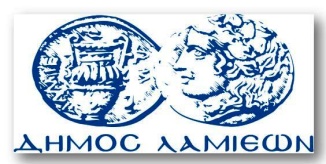         ΠΡΟΣ: ΜΜΕ                                                            ΔΗΜΟΣ ΛΑΜΙΕΩΝ                                                                     Γραφείου Τύπου                                                               & Επικοινωνίας                                                       Λαμία, 14/1/2015